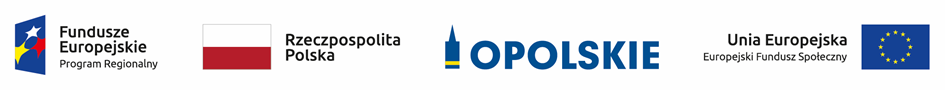 Wykaz gmin wiejskich zgodny ze statystyką publicznąWersja nr 1 OPOLE, wrzesień 2020 r.Tabela 1. Wykaz gmin wiejskichDane wg podziału administracyjnego na dzień 31 XII 2019 r.Tabela 2. OpisDane wg podziału administracyjnego na dzień 31 XII 2019 r.Lp.KodNazwa11600000OPOLSKIE21601022Skarbimierz (2)31601052Lubsza (2)41601062Olszanka (2)51602022Branice (2)61603022Bierawa (2)71603032Cisek (2)81603042Pawłowiczki (2)91603052Polska Cerekiew (2)101603062Reńska Wieś (2)111604032Lasowice Wielkie (2)121605032Strzeleczki (2)131605042Walce (2)141606012Domaszowice (2)151606032Pokój (2)161606042Świerczów (2)171606052Wilków (2)181607022Kamiennik (2)191607042Łambinowice (2)201607082Pakosławice (2)211607092Skoroszyce (2)221608052Radłów (2)231608062Rudniki (2)241608072Zębowice (2)251609012Chrząstowice (2)261609022Dąbrowa (2)271609032Dobrzeń Wielki (2)281609042Komprachcice (2)291609052Łubniany (2)301609062Murów (2)311609092Popielów (2)321609112Tarnów Opolski (2)331609132Turawa (2)341610032Lubrza (2)351611012Izbicko (2)361611022Jemielnica (2)Kategoria:LUDNOŚĆBilanse liczby i struktury ludności w gminach imiennie opracowane 
w oparciu o wyniki Narodowych Spisów Powszechnych z uwzględnieniem zmian spowodowanych ruchem naturalnym (urodzenia i zgony), migracjami ludności (na pobyt stały i czasowy) oraz przemieszczeniami związanymi 
ze zmianami administracyjnymi. Dane o ludności w miejscowościach na podstawie rejestru PESEL. Dane o zarejestrowanych małżeństwach, urodzeniach i zgonach pochodzące ze sprawozdawczości urzędów stanu cywilnego. Dane o orzeczonych rozwodach i separacjach pochodzące 
ze sprawozdawczości sądów. Dane o migracjach wewnętrznych 
i zagranicznych na pobyt stały pochodzą z Ministerstwa Spraw Wewnętrznych i Administracji. Prognoza ludności na podstawie badania GUS.Grupa:STAN LUDNOŚCIDane o liczbie i strukturze ludności dla okresów międzyspisowych są sporządzane poprzez przyjęcie wyników spisu powszechnego za bazę wyjściową dla gminy, a następnie naliczanie danych metodą bilansową według następującego schematu: stan ludności na początek okresu (roku, kwartału) w gminie + urodzenia żywe - zgony + zameldowania na pobyt stały (z innych gmin i z zagranicy) - wymeldowania z pobytu stałego do innych gmin i za granicę) +(-) przesunięcia ludności z tytułu zmian administracyjnych = stan ludności na końcu okresu (roku, kwartału) 
w gminie. <br />Bilans ludności sporządzany jest według wyżej przedstawionej metody do roku 2009 dla dwóch kategorii przebywania ludności: 1) faktycznie zamieszkałej, 2) zameldowanej na pobyt stały. Różnicę między tymi kategoriami zamieszkania stanowi saldo (+/-) ludności zameldowanej na pobyt czasowy ponad 3 miesiące (do 2005 r. - ponad 2 miesiące). Od roku 2010 bilans ludności sporządzany jest dla jednej kategorii ludności (dawniej nazywanej "faktycznie zamieszkałej"). <br />Uwaga: Wyniki spisu ludności z 2002 roku wykazały liczbę ludności Polski o ok. 392 tys. mniejszą w stosunku do prowadzonych wówczas bilansów ludności. W celu zniwelowania tej różnicy dane o ludności za lata 1989-1999 zostały ponownie opracowane przy uwzględnieniu wyników spisu z 2002 roku. Szacunkiem objęto wyłącznie dane ogólnopolskie w podziale na tereny miejskie i wiejskie (według płci i grup wieku) oraz współczynniki demograficzne - dane te stały się oficjalną informacją o liczbie i strukturze ludności dla tych lat (dane dla województw i gmin nie zostały przeszacowane). Zatem, prezentowane w BDL dane (dla gmin i sumarycznie dla województw i Polski ogółem) za lata 1995-1998 oraz wg stanu na 30 VI 1999 roku - stanowiąc bilans opracowany na podstawie wyników NSP-1988 - mają znaczenie jedynie historyczne. <br />Dane o ludności stałej (według stałego miejsca zamieszkania) od 30 VI 1999 r. do 31 XII 2009 r. zostały opracowane na podstawie wyników NSP-2002 (ludność stała była wykorzystywana wyłącznie na potrzeby obliczeń wskaźników demograficznych). Od 1999 do 2009 roku (według podziału administracyjnego w dniu 31 XII) - bilans liczby i struktury ludności był opracowywany na podstawie wyników NSP-2002.<br />Od 2010 roku bazą wyjściową bilansu stanu i struktury ludności są wyniki NSP 2011. Ponieważ nie jest już opracowywany bilans ludności zameldowanej na pobyt stały, uległa zmianie metodologia liczenia wszystkich współczynników demograficznych, poszczególne fakty demograficzne i z zakresu migracji zostały odniesione do ludności (dawniej nazywanej "faktycznie zamieszkałą"). Dane bilansowe dla ludności stałej i faktycznej oraz współczynniki za rok 2010, których bazą wyjściową były dane NSP 2002 mają wartość jedynie historyczną i są dostępne dla zainteresowanych w <a href="https://bdl.stat.gov.pl/BDL/archiwum"target="_blank"/>archiwum</a>.<br /><br/> Dane bilansowe ludności za rok 2010 opracowane zostały według podziału administracyjnego obowiązującego w dniu 1 I 2011 r., jednak ze względu na specyfikę Banku Danych Lokalnych zostały przeliczone zgodnie z obowiązującym w dniu 1 I 2010 roku podziałem administracyjnym kraju (bez zmian, które nie wpływają na identyfikatory i nazwę jednostek podziału terytorialnego kraju) wynika z tego różnica w stosunku do danych publikowanych w opracowaniach GUS. Dla porównania informacja wg podziału administracyjnego obowiązującego w dniu 1 stycznia 2011 r. 
o pięciu gminach (wiejskich w 2010 r. i miejsko-wiejskich w 2011 r.) za rok 2010 jest dostępna  w tym zestawieniu - <a href="http://bdl.stat.gov.pl/bdl/doc/Ludnosc2010.xls">pobierz plik</a>.<br/>Podgrupa:Ludność wg grup wieku i płciData ostatniej aktualizacji:2020-06-08Wymiary:Wiek; Płeć; RokPrzypisy:Znak '-' oznacza brak informacji z powodu: zmiany poziomu prezentacji, zmian wprowadzonych do wykazu jednostek terytorialnych lub modyfikacji listy cech w danym okresie sprawozdawczym